Formulaire inscription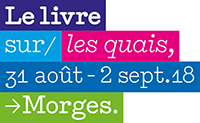 		VolontairesCoordonnées, informationsNom, en maj. svp				Prénom					     Date de naissance, si mineur		     Sexe : 					 Homme 		 FemmeNPA – Ville					     Tel., portable				     Email					     Voiture 					 oui 			 non Anglais 					 oui 			 non T-Shirts   	           			 S	           M 	            L	           XL	          XXL					 34-36	         38-40	        42-44	         46-48	         50-52 F, cintré											 	 H													Disponibilités
Manifestation 				2 jours min					   Ve 31.08		    Sa 1.09		      Di 2.09					     	Poste Jeunesse	 Postes Accueil auteurs, Voitures officielles
Avant/Après															   Me 29.08	     Je 30.08	       Di 2.09        			       	 Montage		 Montage		 Démontage (dès 19h)Choix des postes Descriptif en page 2		1.				     		2				     		3				     		4				     	 Ou      Tous les postes                  A déjà été volontaire 	Année      Pour vous…					Un panier repas par jourUn t-shirtRéduction de 20% sur l'achat de livresRepas de remerciement, au début de l‘hiverDescriptif des postesL’engagement du volontaire« Je ferai mon possible pour mener à bien mes tâches et je garderai un bon état esprit tout le long de mon volontariat. Je m’engage à garder confidentielles toutes les informations du Livre sur les quais auxquelles j’aurai accès et à ne pas les réutiliser pour mon propre bénéfice. »Date						Signature								Pour les mineurs, signature et nom du parentSecteurDescriptionPériodesRemarques / CompétencesAide-libraireAssister les libraires dans l’encadrement des auteurs en dédicaces et la gestion des stocks.
Renseigner le public.Ven à Dim : 9h à 19h30
Sam : fin vers 20h30Bonne condition physique Sens du service
Faire au minimum samedi et dimanche Billetterie +
Croisières + Info visiteursVendre les tickets pour les croisières ET les Grands débats Informatique. Aménager les espaces du bateau Ven à Dim : 8h30 à 19h30Vendredi : pas de croisières
Compétences informatiques de base
Faire au minimum samedi et dimancheVoitures officiellesConduire les auteurs
Aéroport-Morges-Lausanne.
Indemnité 100.- / jour (8h-23h)Jeu à Dim : 8h-23h
Grandes amplitudes + pausesAnglais parlé. Bonne présentation.
Avoir l'application "Whatsapp" 
Faire au minimum de vendredi à dimanche. Grande amplitude horaire.BuvetteVendre les boissons et les snacks. Encaisser les visiteurs.Ven à Dim : 8h30 à 20h ou 21hSens du service. 
Les amplitudes sont de 9h maxGare
(Lausanne)Accueillir et orienter les auteurs à la gare de Lausanne.Jeu : 19h à 21h
Ven à Dim : 7h30 à 20hBonne condition physique
Abonnement de train (au moins 1/2 tarif)Jeunesse
(+ Tables rondes dès 16h)Accueillir, conduire et gérer les classes scolaires et les auteurs.Ven : 7h30 à 19h. Jeudi à voir.
=> Être présent à la dernière séance OU atteignable Recherchons personnes véhiculées (défraiement). 
Tables rondes dès 16h.Montage
+ DémontageAider pour le (dé-)montage.
Tables, bancs, livres et divers.
Indemnité : 50.- / jour. (30.- dim.)Mer : 8h à 17h
Jeu : 8h à 17h
Dim : 19h à 22hBonne condition physique
Sens de l'initiativeSonorisationGestion sonore simple.Ven : journée (2-3 pers.)
Sam + Dim : 8h à 20hAimer la technique, PAS de connaissances particulières.Tables rondesMettre en place les salles + le cinéma
Accueillir et informer les visiteurs et les auteurs.Ven : 16h à 19h
Sam à Dim : 10h à 19hSens de l’accueil et du serviceVendredi à 16h : quelques personnes viennent de la jeunesse.Tentes
dédicacesMettre en place, accueillir, informer et surveiller. Ravitailler les auteurs.Ven à Dim : 9h à 20h30Bonne observation, sens du serviceTask ForceAssiter une équipe spéciale dédié à intervenir en cas d’imprévus, pour tous les secteursVen à Dim : 9h à 19h30
Sam : fin vers 20h30Bonne condition physique Sens de l’intiative
Calm et orienté solutionsMinibusConduire les auteurs depuis la la gare à Morges, avec véhicule à minibus à dispositionVen à Dim : 9h à 19h30
Ve et Sam : 21h-23Posséder la bonne catégorie de permis C, C1/D1